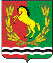 АДМИНИСТРАЦИЯМУНИЦИПАЛЬНОГО ОБРАЗОВАНИЯ РЯЗАНОВСКИЙ СЕЛЬСОВЕТ
АСЕКЕЕВСКОГО РАЙОНА ОРЕНБУРГСКОЙ ОБЛАСТИПОСТАНОВЛЕНИЕ =====================================================================12.09.2023                                       с. Рязановка                                      № 58-п Об утверждении регламента полномочийадминистратора  доходов по взысканию  дебиторской     задолженности по платежам в бюджет, пеням и  штрафам.В соответствии с пунктом 2 статьи 160.1 Бюджетного кодекса Российской Федерации, приказом Минфина России от 18.11.2022 № 172н «Об утверждении общих требований к регламенту реализации полномочий администратора  доходов бюджета по взысканию дебиторской задолженности по платежам в бюджет, пеням и штрафам по ним» руководствуясь, статьей 27 Устава муниципального образования Рязановский сельсовет, постановляю:1. Утвердить регламент реализации полномочий администратора (администратора) доходов бюджета по взысканию дебиторской            задолженности по платежам в бюджет, пеням и штрафам по ним в  администрации муниципального образования Рязановский сельсовет Асекеевского района Оренбургской области согласно приложению к настоящему постановлению.2. Настоящее постановление вступает в силу со дня его подписания и распространяется на правоотношениям, возникшим с 01 января 2023 года.3.Контроль за исполнением настоящего постановления оставляю за собой.Глава муниципального образования                                                     А.В. БрусиловПриложение  к постановлению администрации муниципального образования Рязановский сельсоветРегламентреализации полномочий администратора (администратора) доходовбюджета муниципального образования Рязановский сельсовет повзысканию дебиторской задолженности по платежам в бюджет, пеням иштрафам по ним                                                 1. Общие положенияНастоящий Регламент устанавливает порядок реализации полномочий администратора доходов бюджета муниципального образования Рязановский сельсовет Асекеевского района Оренбургской области по взысканию дебиторской задолженности по платежам в бюджет, пеням и штрафам по ним, являющейся источниками формирования доходов бюджета муниципального образования Рязановский сельсовет Асекеевского района Оренбургской     области(далее – Регламент). Администрацией муниципального образования Рязановский сельсовет Асекеевского района Оренбургской области (далее - Администрация), за исключением платежей, предусмотренных законодательством о налогах и сборах, законодательством Российской Федерации об обязательном социальном страховании от несчастных случаев на производстве и профессиональных заболеваний, (далее - дебиторская задолженность по доходам), а также:а) перечень мероприятий по реализации администратором доходов местного бюджета полномочий, направленных на взыскание дебиторской задолженности по доходам по видам платежей (учетным группам доходов), включающий мероприятия по:недопущению образования просроченной дебиторской задолженности по доходам, выявлению факторов, влияющих на образование просроченной дебиторской задолженности по доходам;урегулированию дебиторской задолженности по доходам в досудебном порядке (со дня истечения срока уплаты соответствующего платежа в бюджет (пеней, штрафов) до начала работы по их принудительному взысканию);принудительному взысканию дебиторской задолженности по доходам при принудительном исполнении судебных актов, актов других органов и должностных лиц органами принудительного исполнения в случаях, предусмотренных законодательством Российской Федерации (далее принудительное взыскание дебиторской задолженности по доходам);наблюдению (в том числе за возможностью взыскания дебиторской задолженности по доходам в случае изменения имущественногоположения должника) за платежеспособностью должника в целях обеспечения исполнения дебиторской задолженности по доходам;б) сроки реализации каждого мероприятия по реализации администратором доходов местного бюджета полномочий, направленных на взыскание дебиторской задолженности по доходам;в) перечень структурных подразделений администратора доходов местного бюджета, ответственных за работу с дебиторской задолженностью по доходам;г) порядок обмена информацией (первичными учетными документами) между структурными подразделениями администратора доходов местного бюджета.Термины и определения, используемые в Регламенте:должник (дебитор) — юридическое или физическое лицо, иной участник бюджетного процесса, имеющий задолженность по денежным обязательствам согласно муниципальному контракту (договору), соглашению и (или) по иному обязательству, установленному законодательством Российской Федерации;дебиторская задолженность по доходам — неисполненное обязательство должника (дебитора) о выплате денежных средств в срок, установленный муниципальным контрактом (договором), соглашением и (или) иным обязательством, в том числе в соответствии с действующим законодательством Российской Федерации, а также неисполненное в срок обязательство, задолженность по которому возникла в связи предварительной оплатой и (или) выплатой авансовых платежей за исключением платежей, предусмотренных законодательством о налогах и сборах, законодательством Российской Федерации об обязательном социальном страховании от несчастных случаев на производстве и профессиональных заболеваний;просроченная дебиторская задолженность – долг дебитора, не погашенный в сроки, установленные муниципальным контрактом (договором), соглашением и (или) иным обязательством, в соответствии с действующим законодательством Российской Федерации.Полномочия администратора доходов местного бюджета осуществляется Администрацией по кодам классификации доходов местного бюджета в соответствии с приложением к Регламенту.2.Мероприятия по недопущению образования просроченной дебиторской задолженности по доходам, выявлению факторов, влияющих на образование просроченной дебиторской  задолженности по доходам2.1. В целях недопущения образования просроченной дебиторской задолженности по доходам, а также выявления факторов, влияющих на образование просроченной дебиторской задолженности по доходам, осуществляются следующие мероприятия:    1.контроль  за правильностью исчисления, полнотой и своевременностью осуществления платежей в местный бюджет, пеням и штрафам по ним по закрепленным источникам доходов местного бюджета за Администрацией, как за администратором доходов местного бюджета, в том числе:контроль за фактическим зачислением платежей в местный бюджет в размерах и сроки, установленные законодательством Российской Федерации, договором (муниципальным контрактом, соглашением);за погашением (квитированием) начислений соответствующими платежами, являющимися источниками формирования доходов бюджетов бюджетной системы Российской Федерации, в Государственной информационной системе о государственных и муниципальных платежах, предусмотренной статьей 21 Федерального закона от 27 июля 2010 г. № 210- ФЗ «Об организации предоставления государственных и муниципальных услуг» (далее - ГИС ГМП), за исключением платежей, являющихся источниками формирования доходов бюджетов бюджетной системы Российской Федерации, информация, необходимая для уплаты которых, включая подлежащую уплате сумму, не размещается в ГИС ГМП, перечень которых утвержден приказом Министерства финансов Российской Федерации от 25 декабря 2019 г. № 250н «О перечне платежей, являющихся источниками формирования доходов бюджетов бюджетной системы Российской Федерации, информация, необходимая для уплаты которых, включая подлежащую уплате сумму, не размещается в Государственной информационной системе о государственных и муниципальных платежах»;за исполнением графика платежей в связи с предоставлением отсрочки или рассрочки уплаты платежей и погашением дебиторской задолженности по доходам, образовавшейся в связи с неисполнением графика уплаты платежей в бюджеты бюджетной системы Российской Федерации, а также за начислением процентов за предоставленную отсрочку или рассрочку и пени (штрафы) за просрочку уплаты платежей в бюджеты бюджетной системы Российской Федерации в порядке и случаях, предусмотренных законодательством Российской Федерации;контроль за своевременным начислением неустойки (штрафов,пени);контроль за своевременным составлением первичных учетныхдокументов, обосновывающих возникновение дебиторской задолженности или оформляющих операции по ее увеличению (уменьшению), а также своевременным их отражением в бюджетном учете;ежеквартальное проведение инвентаризации расчетов с должниками, включая сверку данных по доходам в местный бюджет на основании информации о непогашенных начислениях, содержащейся в ГИС ГМП, в том числе в целях оценки ожидаемых результатов работы по взысканию дебиторской задолженности по доходам, признания дебиторской задолженности по доходам сомнительной;проведение мониторинга финансового (платежного) состояния должников, в том числе при проведении мероприятий по инвентаризации дебиторской задолженности по доходам, в частности, на предмет:наличия сведений о взыскании с должника денежных средств в рамках исполнительного производства;наличия сведений о возбуждении в отношении должника дела о банкротстве.3.Мероприятия по урегулированию дебиторской задолженности по доходам в досудебном порядкеВ целях урегулирования в досудебном порядке дебиторской задолженности по доходам (со дня истечения срока уплаты соответствующего платежа в местный бюджет (пеней, штрафов) до начала работы по их принудительному взысканию) осуществляются следующие мероприятия:направление требования должнику о погашении образовавшейся задолженности;направление претензии должнику о погашении образовавшейся задолженности в досудебном порядке в установленный законом или муниципальным контрактом (договором) срок досудебного урегулирования в случае, когда претензионный порядок урегулирования спора предусмотрен процессуальным законодательством Российской Федерации, договором (контрактом);рассмотрение вопроса о возможности расторжения договора (муниципального контракта, соглашения), предоставления отсрочки (рассрочки) платежа, реструктуризации дебиторской задолженности по доходам в порядке и случаях, предусмотренных законодательством Российской Федерации;направление, в случае возникновения процедуры банкротства должника, требований по денежным обязательствам в порядке, в сроки и в случаях, предусмотренных законодательством Российской Федерации о банкротстве.Администрация при выявлении в ходе контроля за поступлением доходов в местный бюджет нарушений контрагентом условий договора (муниципального контракта, соглашения) в части, касающейся уплаты денежных средств, в срок не позднее 30 календарных дней с момента образования просроченной дебиторской задолженности:производит расчет задолженности;направляет должнику требование (претензию) о погашении задолженности в пятнадцатидневный срок со дня его получения с приложением расчета задолженности.Требование (претензия) об имеющейся просроченной дебиторской задолженности и пени направляется в адрес должника по почте России заказным письмом с уведомлением или в ином порядке, установленном законодательством Российской Федерации или договором (муниципальным контрактом, соглашением).В требовании (претензии) указываются:наименование должника;наименование и реквизиты документа, являющегося основанием для начисления суммы, подлежащей уплате должником;период образования просрочки внесения платы;сумма просроченной дебиторской задолженности по платежам,пени;сумма штрафных санкций (при их наличии);предложение	оплатить	просроченную	дебиторскуюзадолженность в добровольном порядке в срок, установленный требованием (претензией);реквизиты для перечисления просроченной дебиторской задолженности;информация об ответственном исполнителе, подготовившем требование (претензию) об уплате просроченной дебиторской задолженности и расчет платы по ней (фамилия, имя, отчество, контактный телефон для связи).Требование (претензия) подписывается главой Администрации, а в случае его отсутствия уполномоченным лицом Администрации.При добровольном исполнении обязательств в срок, установленный требованием (претензией), претензионная работа в отношении должника прекращается.3.5. Срок для добровольного погашения дебиторской задолженности по доходам составляет 30 календарных дней со дня направления должнику (дебитору) претензии (требования), если иное не установлено условиями договора (муниципального контракта, соглашения) либо действующим законодательством Российской Федерации.4.Мероприятия по принудительному взысканию дебиторской задолженности	по доходамПри отсутствии добровольного исполнения требования (претензии) должником в установленный для погашения задолженности срок, а также непогашения должником просроченной дебиторской задолженности по доходам в полном объеме взыскание задолженности производится в судебном порядке.Взыскание просроченной дебиторской задолженности по доходам в судебном порядке осуществляется в сроки и в порядке, установленные действующим законодательством Российской Федерации.Администрация в течение срока исковой давности, определяемого в соответствии с процессуальным законодательством, подготавливает следующие документы для подачи искового заявления в суд:копии документов, являющиеся основанием для начисления сумм, подлежащих уплате должником, со всеми приложениями к ним;копии учредительных документов (для юридических лиц);копии документов, удостоверяющих личность должника, в том числе содержащих информацию о месте его нахождения (проживание, регистрации) (для физических лиц);расчет платы с указанием сумм основного долга, пени, штрафных санкций;копию требования (претензии) о необходимости исполнения обязательства по уплате с доказательствами его отправки: почтовое уведомление либо иной документ, подтверждающий отправку корреспонденции.При принятии судом решения о полном или частичном отказе в удовлетворении заявленных исковых требований Администрации, обеспечивается принятие исчерпывающих мер по обжалованию судебных актов при наличии к тому оснований.После вступления в законную силу судебного акта, удовлетворяющего исковые требования Администрации (частично или в полном объеме), Администрация направляет исполнительные документы на исполнение в порядке, установленном законодательством Российской Федерации.В случае, если до вынесения решения суда требования об уплате исполнены должником добровольно, Администрация, в установленном порядке, заявляет об отказе от иска.5.Мероприятия по наблюдению (в том числе за возможностью взыскания дебиторской задолженности по доходам в случае измененияимущественного положения должника) за платежеспособностью должника в целях обеспечения исполнения дебиторской задолженности по доходамНа стадии принудительного исполнения службой судебных приставов судебных актов о взыскании просроченной дебиторской задолженности с должника, Администрация осуществляет, при необходимости, взаимодействие со службой судебных приставов, включающее в себя:запрос информации и мероприятиях, проводимых приставом- исполнителем, о сумме непогашенной задолженности, о наличии данных об объявлении розыска должника, его имущества, об изменении состояния счета (счетов) должника, его имущества и т.д.;проводит мониторинг эффективности взыскания просроченной дебиторской задолженности по доходам в рамках исполнительногопроизводства.6.Перечень структурных подразделений, ответственных за работу с дебиторской задолженностью по доходамОтветственным структурным подразделением за работу с дебиторской задолженностью по доходам является бухгалтерия.7.Порядок обмена информацией (первичными учетными документами) между структурными подразделениямиПри выявлении дебиторской задолженности по доходам бухгалтерия, на которую возложено исполнение функций в сфере закупок, сотрудник, ответственный за осуществление контроля по исполнению муниципального контракта (договора), соглашения и (или) иного обязательства, установленного действующим законодательством Российской Федерации, подготавливает проект претензии (требования) в 2-х экземплярах и передает на подпись главе Администрации (уполномоченному лицу).Подписанная претензия (требование) направляется должнику (дебитору), а второй экземпляр вместе с документами, обосновывающими возникновение дебиторской задолженности, передается в бухгалтерию для своевременного начисления задолженности и отражения в бюджетном учете.В случае принятия решения о принудительном взыскании дебиторской задолженности по доходам подготовка документов осуществляется в соответствии с разделом 4 Регламента.Приложение к регламенту  реализации полномочий Администратора доходов местного бюджета по взысканию дебиторской задолженности по платежам в бюджет, пеням и штрафам по нимПЕРЕЧЕНЬ ДОХОДОВ,администрируемых администраторами муниципального образования                Рязановский сельсоветКод главного администратора доходовКод доходов местного бюджетаНаименование кода вида (подвида) доходов местного бюджета193711100000000000000Доходы от  использования имущества, находящегося	в государственной и муниципальной собственности293711300000000000000Доходя от оказания платных услуг и компенсации затрат государства393711400000000000000Доходы от продажи материальных и нематериальных активов493711600000000000000Штрафы, санкции, возмещение ущерба593711700000000000000Прочие неналоговые доходы